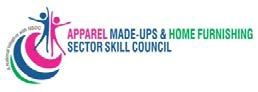 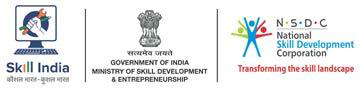 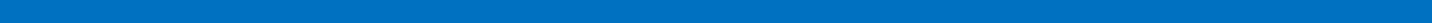 Model Curriculum  1. Self Employed Tailor  APPAREL, MADE-UP’S AND HOME FURNISHING   Apparel / MADE-UP’S / HOME FURNISHING  Self Employed Tailor  AMH/Q1947  4 Self Employed Tailor  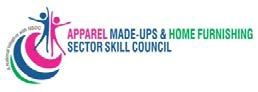 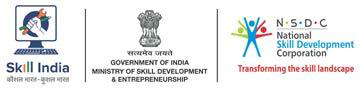 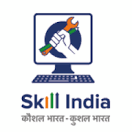 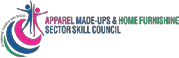 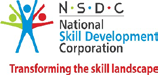 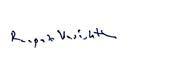 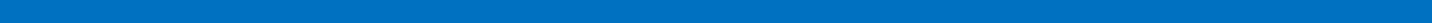 Certificate  CURRICULUM COMPLIANCE TO   
QUALIFICATION PACK – NATIONAL OCCUPATIONAL   STANDARDS  is hereby issued by the  APPAREL MADE-UPS HOME FURNISHING SECTOR SKILL COUNCIL  for the  MODEL CURRICULUM  Complying to National Occupational Standards of   Job Role/ Qualification Pack: ‘Self Employed Tailor QP No. ‘AMH/Q1947’   NSQF Level 4’  Date of Issuance:    December 15, 2016 Valid up to:               December 15, 2017  * Valid up to the next review date of the Qualification Pack  Self Employed Tailor  Dr. Roopak Vasishtha  Chief Executive Officer (Apparel  Made-ups Home Furnishing Sector  
Skill Council) 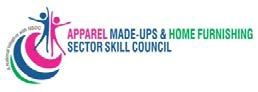 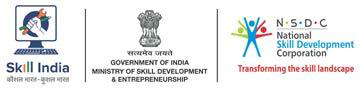 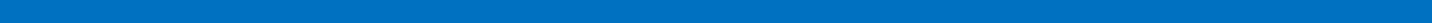 TABLE OF CONTENTS  1.   Curriculum                                                                                        01  2.   Trainer Prerequisites                                                                       06  3.   Annexure: Assessment Criteria                                                      07  Self Employed Tailor  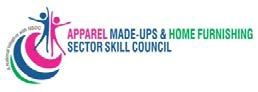 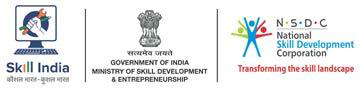 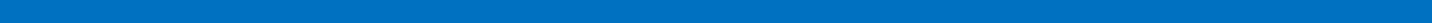 Self Employed Tailor   CURRICULUM / SYLLABUS  This program is aimed at training candidates for the job of a “Self Employed Tailor”, in the “Apparel,  Made Ups and Home Furnishing” Sector/Industry and aims at building the following key competencies  amongst the learner.  Self Employed Tailor  1 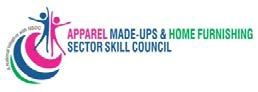 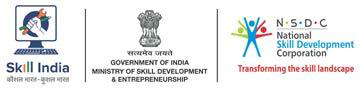 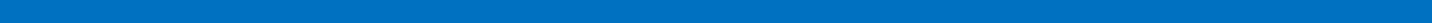 SKILL COUNCIL”.  1 	Introduction  Theory Duration  (hh:mm)  02:00  Practical Duration  (hh:mm)  00:00  Corresponding  NOS Code  2 Drafting and  
cutting the fabric  Theory Duration  (hh:mm)  20:00  Practical Duration  (hh:mm)  100:00  Corresponding  NOS Code  
AMH/N1947  Self Employed Tailor   Understand Apparel Industry    Understand the Job Responsibilities of  an Production Supervisor   Take body measurement of 	the  customer or the product   Select the appropriate tools & materials  for drafting   Mark the measurements of a garment  on a piece of paper with the help of the  
tools and make the standard patterns  
for reference   Cut the paper pattern as per the  measurement   Place the cut components of paper for  cutting the cloth   Select the appropriate tools & materials  for cutting   Measure the length and width of the  material/fabric before starting to cut   Ensure there are no defects on the  material   Lay 	the 	fabric on 	the 	table 	in  accordance with fabric grain 	line,  
designs, checks or plaids, etc.   Cut the various garment components  with precision   Avoid fabric/material wastage while  cutting   Organise cut components in a suitable  bundle tied together  Computer, Computer  Peripherals  
(Optional),Black/white  board, marker/chalk,  duster  Sewing Machines,  
Sewing kit, Fabric  
Fabric /trims and  accessories swatch file  First aid box, cutting  
table, cutting tools and  equipment’s, like  
scissors, shears, etc.  
seam ripper,  garments, made ups  
and home furnishing  
articles, Iron and iron  
table, Types of scales  like normal ruler, hip  
curve, leg curve, L  
scale, measuring tape  tracing wheel, tracing  chalk, pen, pencil,  
eraser, pattern paper  
roll, Calculator, spec  
sheets, size charts  
mannequin(M) as per  the garments stitched  dexterity test kit  
Documents sewing  
machine manual,  
sewing instructions  
book, ledger, bill  book, inventory  register, cost sheet,  
Bobbin, Bobbin Case,  Small screw driver,  
screws for machines,  
Hanger, Dustbin,  
Cleaning Cloth,  Sewing Threads, Hand  Needle, Machine  
Needle, Pins & Safety  Pins, Dress Maker's  2 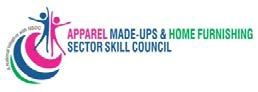 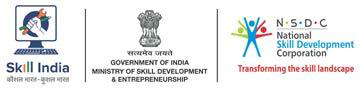 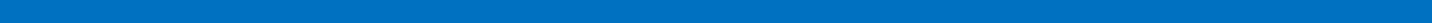 Self Employed Tailor  3 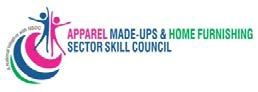 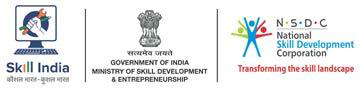 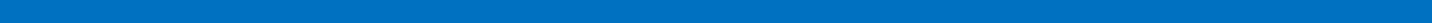 Self Employed Tailor  4 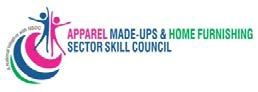 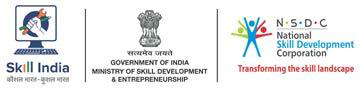 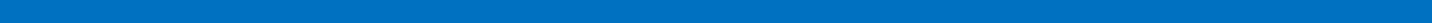 Grand Total Course Duration: 340 Hours  (This syllabus/ curriculum has been approved by APPAREL, MADE-UP’S AND HOME  FURNISHING SECTOR SKILL COUNCIL)  Self Employed Tailor  5 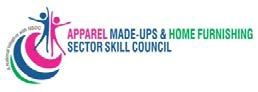 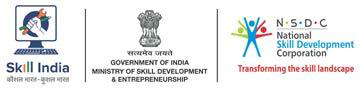 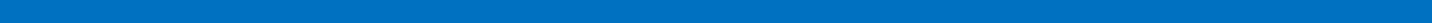 Trainer Prerequisites for Job role: “Self Employed Tailor” mapped to  Qualification Pack: “AMH/Q1947, version 1.0”  Self Employed Tailor  6 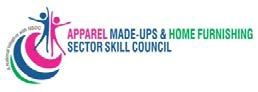 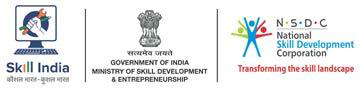 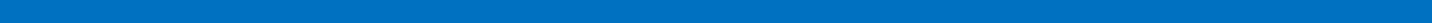 Annexure: Assessment Criteria  Self Employed Tailor  7 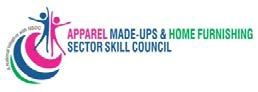 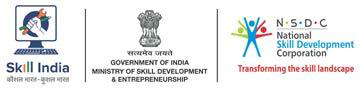 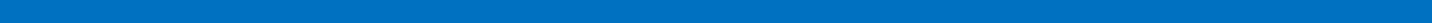 7  Self Employed Tailor  8 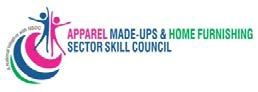 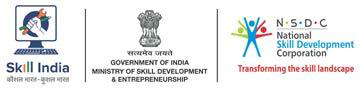 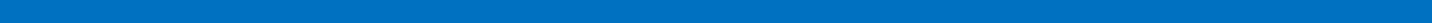 Self Employed Tailor  9 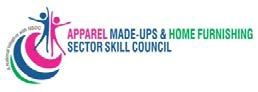 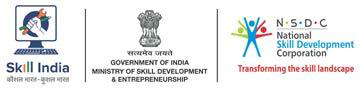 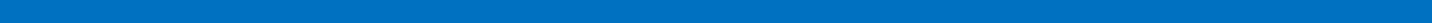 Self Employed Tailor  10 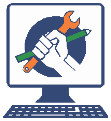 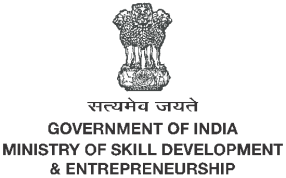 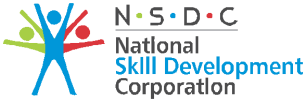 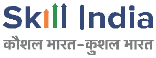 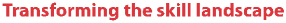 Program Name  Self Employed Tailor  Self Employed Tailor  Self Employed Tailor  Qualification Pack Name  & Reference ID.  Self Employed Tailor; AMH/Q1947  Self Employed Tailor; AMH/Q1947  Self Employed Tailor; AMH/Q1947  Version No.  1.0  Version Update Date  As per QP  Pre-requisites to Training  Preferably Class 8th   Preferably Class 8th   Training Outcomes    Draft and cut the fabric   Carry out the process of sewing for dress materials and common household items of textiles   Carry out inspections and alterations to adjust corrections for fittings   Maintain health, safety and security in the tailoring shop   Maintain work area, tools and machines   Comply with 	industry, regulatory and organizational requirements   Draft and cut the fabric   Carry out the process of sewing for dress materials and common household items of textiles   Carry out inspections and alterations to adjust corrections for fittings   Maintain health, safety and security in the tailoring shop   Maintain work area, tools and machines   Comply with 	industry, regulatory and organizational requirements   Draft and cut the fabric   Carry out the process of sewing for dress materials and common household items of textiles   Carry out inspections and alterations to adjust corrections for fittings   Maintain health, safety and security in the tailoring shop   Maintain work area, tools and machines   Comply with 	industry, regulatory and organizational requirements  Pin, Pin Cushion,  
Students Stools and  
tables For Sewing,  
Teacher'S Chair, Trims  And  Accessories like  laces , buttons ,  zippers, Machine  Oils,  Fusing, embroidery  
thread, Scissors(Paper  Cutting, Fabric  Cutting), packing  
materials  3  Carry out the  
process of sewing  for dress  
materials and  
common  
household items  
of textiles  Theory Duration  
(hh:mm)  30:00  Practical Duration  (hh:mm)  100:00  Corresponding  NOS  Code  
AMH/N1948   Set machines according to  
manufacturers’ instructions and sewing  requirements   Set machine controls for the materials  being stitched   Perform a test run to ensure machine is  operating correctly   Join cut components by stitching   Carry out hand sewing (kaj making,  
button fixing, hemming, or basic  
embroidery etc.)   Make a final cost sheet  4  Carry out  
inspections and  alterations to  
adjust corrections  
for fittings  Theory Duration  (hh:mm)  10:00  Practical Duration  (hh:mm)  30:00  Corresponding  NOS  Code  AMH/1949   Identify methods of garment fitting    Recognise common fitting errors  and  their solutions   Check fitting of the dress materials onto  the customers   Record required alteration needs and  instructions on tags or labels and attach  them to garments   Carry out alterations as per records  Same as above  5  Maintain health,  safety and  
security in  
tailoring shop  Theory Duration  (hh:mm)  05:00  Practical Duration  (hh:mm)  10:00  Corresponding  NOS  Code  
AMH/N1950   Keep vigilance for potential risks and  threats associated with shop and its  
equipments like fire, theft, etc.   Handle tools and equipments 	like  sewing machines, scissors, shears, etc.  
safely and securely   Keep alert in the shop and during work  processes to avoid potential risks and  
threats   Install basic safety signage in the shop  for customer knowledge as well   Undertake first-aid, fire-fighting and  emergency response training  Student's Chair with  
Table Arm, Teacher's  Table, Boxes for  
storing Items,  
Black/White Board,  
White Board  
Marker/chalk, Labels  and Stickers, Metallic  Cupboard, documents  related to health and  safety measures  6  Theory Duration  (hh:mm)  05:00  Practical Duration  (hh:mm)  10:00  Corresponding  NOS  Code  AMH/N0102   Handle materials, machinery,  
equipment and tools safely and  correctly   Use correct lifting and handling  procedures   Use materials to minimize waste   Maintain a clean and hazard free  
working area   Maintain tools and equipment   Carry out running maintenance within  agreed schedules   Carry out maintenance and/or cleaning  within one’s responsibility   Report unsafe equipment and other  dangerous occurrences   Ensure that the correct machine guards  are in place   Work in a comfortable position with the  correct posture   Use cleaning equipment and methods  appropriate for the work to be carried  out   Dispose of waste safely 	in 	the  designated location   Store cleaning equipment safely after  
use   Carry out cleaning according to  
schedules and limits of responsibility  Sewing Machines  
Sewing kit, Fabric  
Fabric /trims and  accessories swatch file  First aid box, cutting  
table, cutting tools and  equipment like  scissors, shears, etc.  
seam ripper,  garments, made ups  
and home furnishing  
articles, Iron and iron  
table, Types of scales  like normal ruler, hip  
curve, leg curve, L  
scale, measuring tape  tracing wheel  tracing chalk, pen,  
pencil, eraser, pattern  paper roll Calculator  
spec sheets, size  
charts, mannequin(M)  as per the garments  
stitched, dexterity test  kit, Documents sewing  machine manual,  
sewing instructions  
book, ledger, bill  book, inventory  register, cost sheet  7  Comply 	with  industry,  regulatory 	and  organizational  
requirements  Theory Duration  (hh:mm)  05:00  Practical Duration  (hh:mm)  05:00   Carry out work functions in accordance  with 	legislation and 	regulations,  
organizational 	guidelines 	and  
procedures   Seek and obtain clarifications on  policies and procedures, from your  
supervisor or other authorized  
personnel   Apply and follow these policies and  procedures within your work practices   Provide support to your supervisor and  team members 	in enforcing these  
considerations   Identify and report any possible  Corresponding  NOS  Code  
AMH/N0104  8  Soft Skills  Theory Duration  (hh:mm)  02:00  Practical Duration  (hh:mm)  02:00  Corresponding  NOS Code   Understand importance of effective  
communication    Communicate effectively with others   Identify and follow personal grooming  and hygiene    Follow organization procedures and  maintain personal health and hygiene  
and avoid habits like ghutka, tobacco  
etc.   Interact effectively in a group   Manage time effectively   Understand importance of resume and  prepare your resume   Prepare for interviews  Black/whiteboard,  
marker/chalk, duster  9  First aid and CPR  
Theory Duration  
(hh:mm)  01:00  Practical Duration  
(hh:mm)  03:00  
Corresponding  
NOS  Code  Bridge Module   Identify methods of first aid   Undertake basic first aid,    Undertake basic CPR  First Aid Kit, CPR  mannequin Total Duration  
340 hrs.  Theory Duration  80 hrs.  Practical  Duration  260 hrs.  Unique Equipment Required  Patter paper roll, trims and accessories including embroidery threads  Unique Equipment Required  Patter paper roll, trims and accessories including embroidery threads  Sr. No.  Area  Details  1  Job Description  To deliver accredited training service, mapping to the  
curriculum detailed above, in accordance with Qualification  Pack “Q1947”  2  Personal Attributes  The candidate should have aptitude for conducting training, pre  /post work to ensure competent, employable candidates at the  
end of training. Strong communication skills, interpersonal  
skills, ability to work as team; diligent and is passionate  for  
maintaining the quality in content  and training  delivery  
methodology. Candidate should have basic understanding of  
English language; however this should not be a restrictive  
criterion as long as the candidate is willing and open to learn.  
He/she must be able to speak, read and write in the local  
language.  3  Minimum Educational  
Qualifications  * The minimum required experience could be relaxed by the  
vigilance committee of AMHSSC, if the concerned candidate  
possesses qualification from premium institutes , like NID, NIFT  etc.  Assessment Criteria for Self Employed -  Tailor  Job Role  Self Employed Tailor   Qualification Pack  AMH/Q1947, version 1.0  Sector Skill Council  APPAREL, MADE-UP’S AND HOME  FURNISHING  Sr. No.  	Guidelines for Assessment  Criteria for assessment for each Qualification Pack will be created by the Sector Skill 
Council. Each Performance Criteria (PC) will be assigned marks proportional to its 
importance in NOS. SSC will also lay down proportion of marks for Theory and Skills 
Practical for each PC.  2  The assessment for the theory part will be based on knowledge bank of questions created 
by the SSC  Individual assessment agencies will create unique question papers for theory part for each 
candidate  at each examination/training center  (as per assessment criteria below)  4  Individual assessment agencies will create unique evaluations for skill practical for every 
student at each examination/training center  based on this criteria  5  To pass the Qualification Pack, every trainee should score a minimum of 70% aggregate in 
QP  6  In case of successfully passing only certain number of NOS's, the trainee is eligible to take 
subsequent assessment on the balance NOS's to pass the Qualification Pack  Marks Allocation  Marks Allocation  Marks Allocation  Assessable  Assessment Criteria   Skills  Outcome  Total  Out  Theory  Skills  Outcome  Total  Out  Theory Practical  Viva  Marks Practical  Viva  Marks 1. AMH/N1947  
(Drafting and  
cutting the fabric)  PC1. Take body measurement  
of the customer or the product  9  3  5  1  PC2. Select the appropriate tools and  materials for drafting  8  2  5  1  PC3. Mark the measurements of a  
garment on a piece of paper with the  help of the tools and make the  
standard patterns for reference  10  3  7  0  PC4. Cut the paper pattern as per the  measurement  12  2  10  0  PC6. Select the appropriate tools and  materials for cutting  10  2  7  1  PC8. Ensure there are no defects on  the material   4  1  3  0  4  0  3  1  PC10. Cut the various garment  components with precision   6  0  5  1  PC11. Avoid fabric/material wastage  while cutting   3  0  3  0  Total  85  16  63  6  2. AMH/1948  (Carry out the  process of  sewing for dress  materials and  common  household items  of textiles)   85  16  63  PC2. Set machine controls for the  materials being stitched   17  5  10  2  PC3. Perform a test run to ensure  machine is operating correctly  21  5  15  1  PC4. Join cut components by stitching 22  5  14  3  PC5. Carry out hand sewing (kaj  
making, button fixing, hemming, basic  embroidery etc.)   20  6  12  2  PC6. Make a final cost sheet   12  7  4  1    Total  110  35  65  3. AMH/N1949   (Carry out  
inspections and  alterations to  
adjust  
corrections for  fittings)  PC1. Check fitting of the dress  materials onto the customers  50  17  3  13  1  PC2. Record required alteration  
needs and instructions on tags or  labels and attach them to garments   50  15  9  5  1  PC3. Carry out alterations as per  
records  50  18  6  12  0  Total  50  18  30  2  4. AMH/N1950  (Maintain health,  safety and security in the tailoring  shop)   30  PC2. Handle tools and equipment’s  
like sewing machines, scissors,  
shears, etc. safely and securely   30  5  2  2  1  30  7  3  3  1  PC4. Install basic safety signage in  
the shop for customer knowledge as  well  30  6  2  3  1  PC5. Undertake first-aid, fire-fighting  and emergency response training  30  6  2  3  1    Total   30  11  14  5  5. AMH/N0102  (Maintain work  area, tools and  machines)  PC2. Use correct lifting and handling  procedures   3  1  2  0  PC3. Use materials to minimize waste 3  1  1  1  PC4. Maintain a clean and hazard  free working area   3  0  2  1  PC5. Maintain tools and equipment’s  2  0  2  0  PC6. Carry out running maintenance  within agreed schedules   4  1  2  1  PC7. Carry out maintenance and/or  cleaning within one’s responsibility  2  0  2  0  PC8. Report unsafe equipment and  other dangerous occurrences   3  2  1  0  PC9. Ensure that the correct machine  guards are in place   3  0  2  1  PC10. Work in a comfortable position  with the correct posture   2  0  2  0  PC11. Use cleaning equipment and  
methods appropriate for the work to  
be carried out   4  1  2  1  PC12. Dispose of waste safely in the  designated location   2  0  2  0  PC13. Store cleaning equipment  safely after use   2  0  2  0  PC14. Carry out cleaning according to schedules and limits of responsibility   4  1  2  1  Total  Total  40  7  26  7  6. AMH/N0104  (Comply with  industry,  regulatory and  organizational  requirements)   35  PC2. Seek and obtain clarifications on 
policies and procedures, from your  
supervisor or other authorized  
personnel   35  5  3  1  1  PC3. Apply and follow these policies  
and procedures within your work  
practices   35  7  3  3  1  35  8  3  4  1  PC5. Identify and report any possible  deviation to these requirements   35  8  5  2  1  Total  35  35  18  12  5  Grand Total  Grand Total  Grand Total  350  105  210  35  Apparel Made-ups and Home Furnishing Sector Skill Council  Indian Buildings Congress, 1st Floor, Sector-6, R K Puram, Kama Koti Marg New Delhi-110 022  Apparel Made-ups and Home Furnishing Sector Skill Council  Indian Buildings Congress, 1st Floor, Sector-6, R K Puram, Kama Koti Marg New Delhi-110 022  